A) GASTO POR HABITANTEGASTO POR HABITANTE: Para las entidades territoriales y sus organismos autónomos, este índice distribuye la totalidad del gasto presupuestario realizado en el ejercicio entre los habitantes de la entidadFÓRMULA: Obligaciones reconocidas netas / Número de habitantes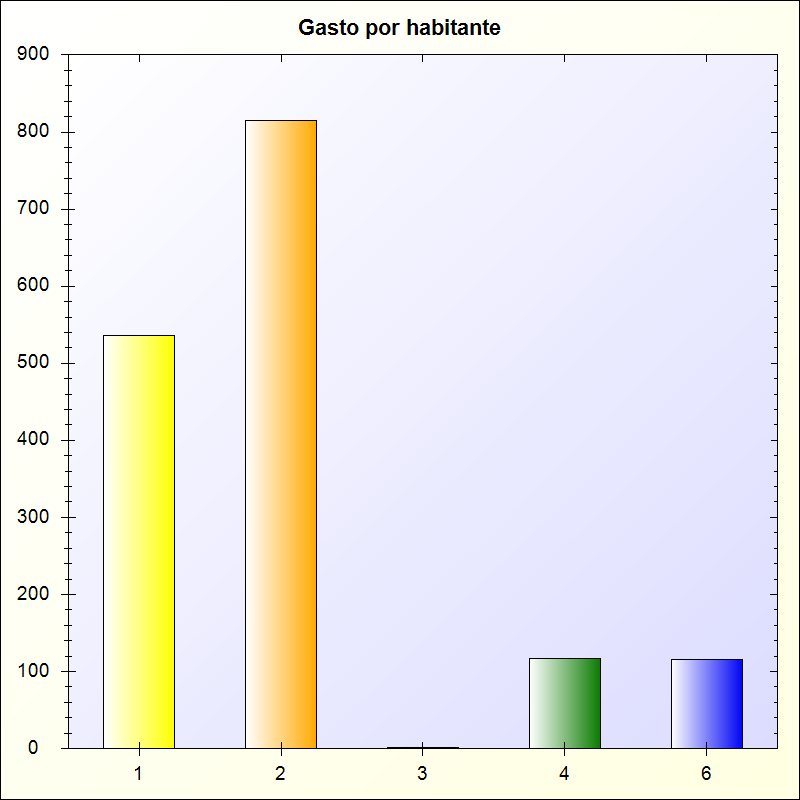 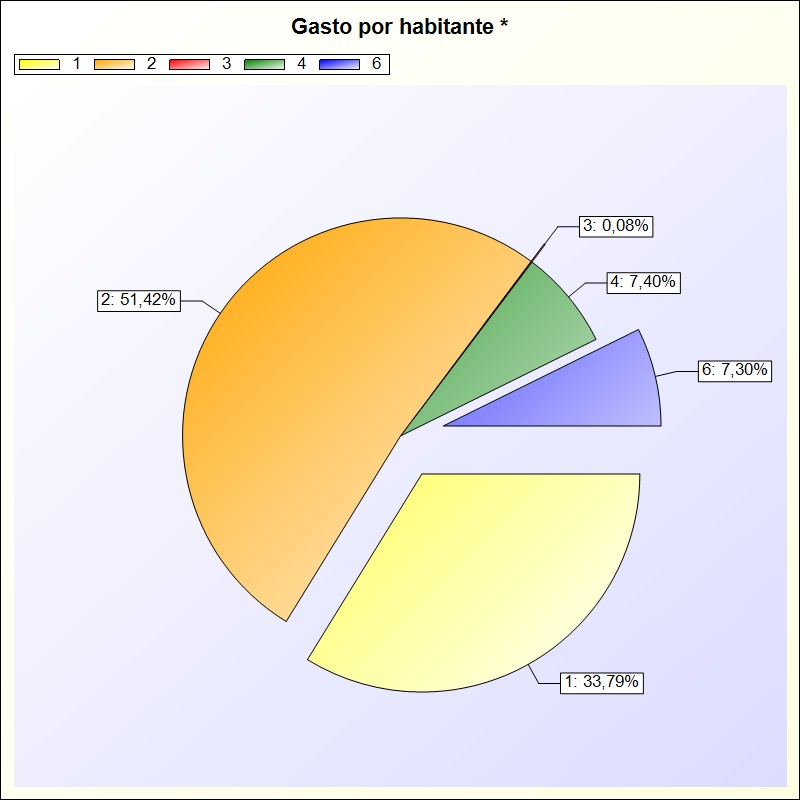 * -> Aporte relativo de cada detalle al valor total del indicadorCapítuloObligaciones NetasHabitantesGasto por Habitante1 - GASTOS DE PERSONAL.10.713.900,2120.000535,70 €2 - GASTOS CORRIENTES EN BIENES Y SERVICIOS16.302.532,4920.000815,13 €3 - GASTOS FINANCIEROS26.550,9420.0001,33 €4 - TRANSFERENCIAS CORRIENTES2.346.215,9420.000117,31 €6 - INVERSIONES REALES2.315.108,7820.000115,76 €TOTAL31.704.308,3620.0001.585,22 €